Результаты опроса  педагогического составапо специальности «Экономика и бухгалтерский учёт (по отраслям)»2021 г.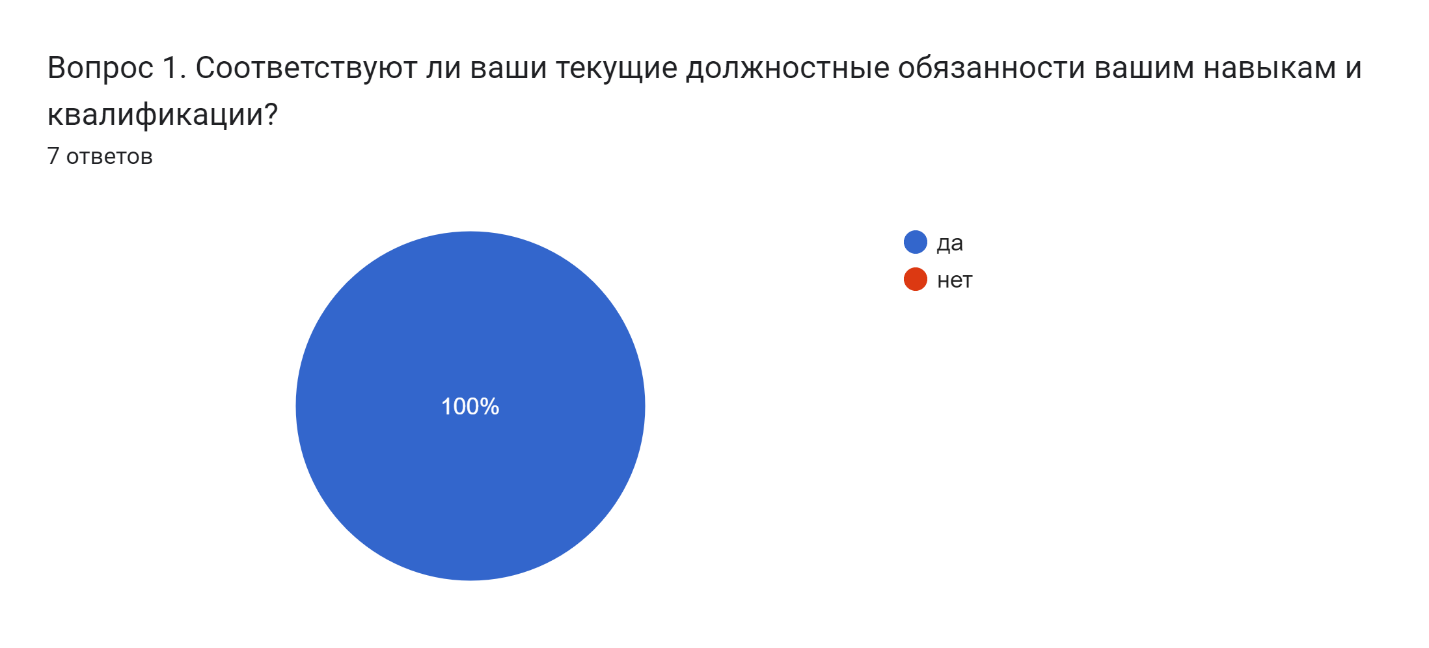 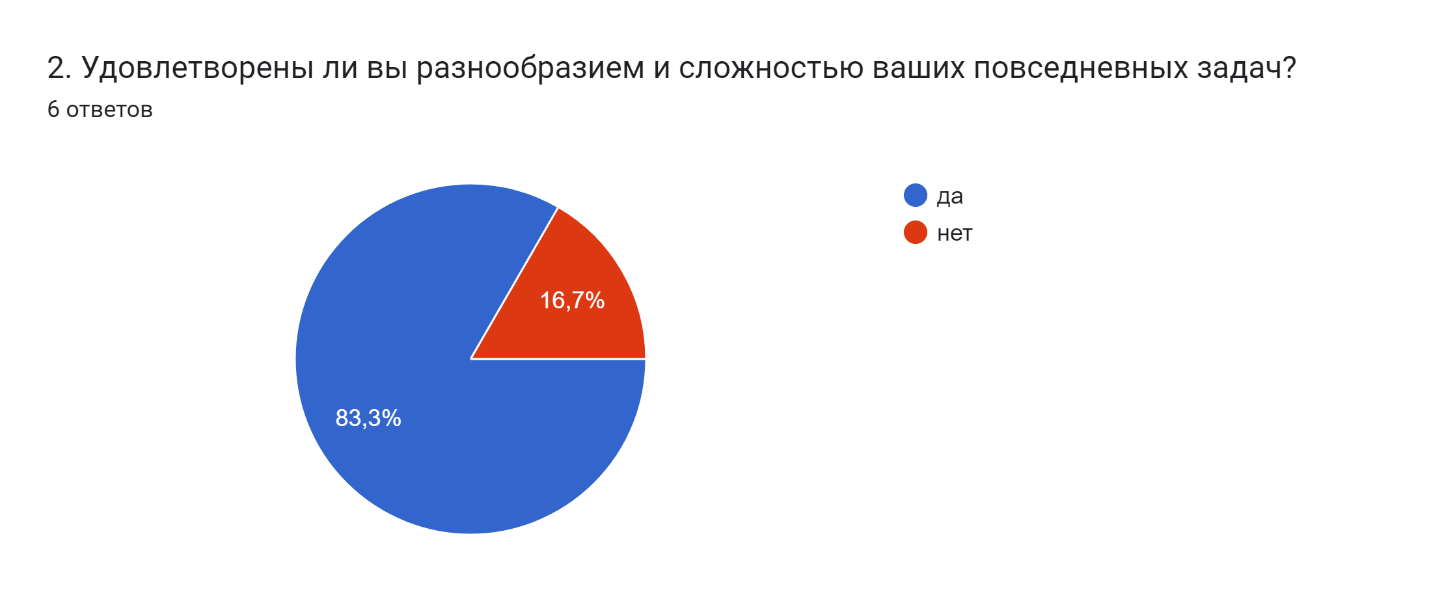 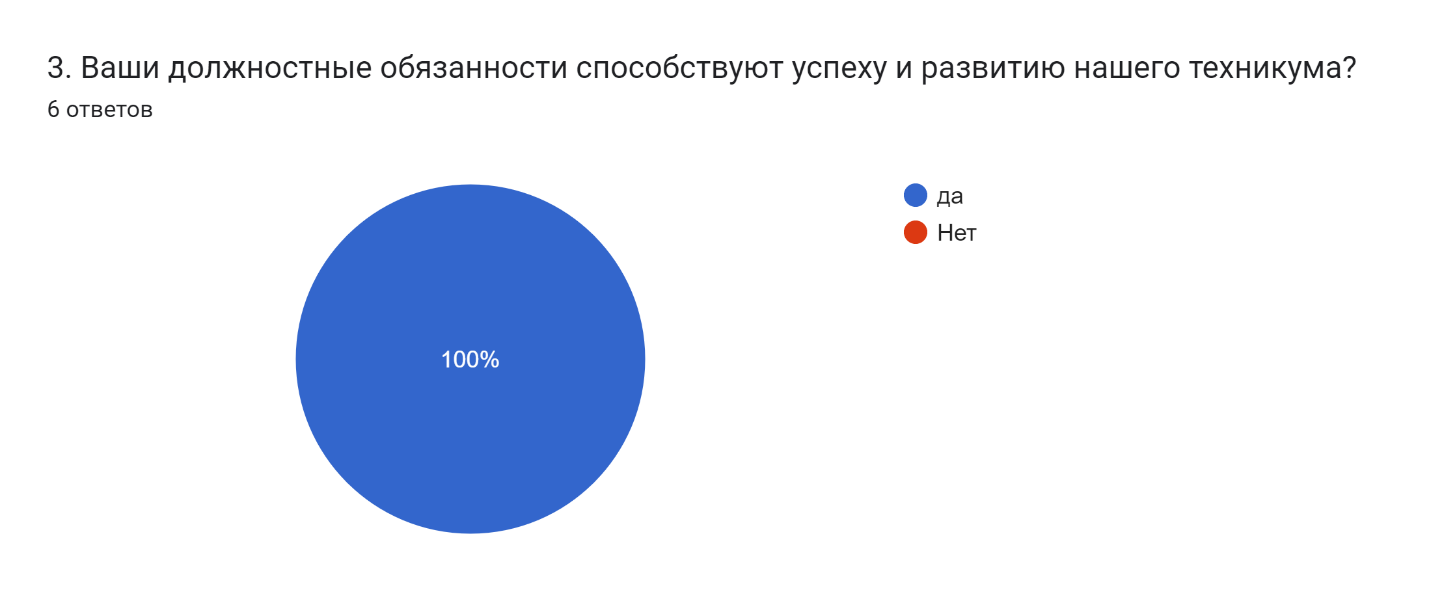 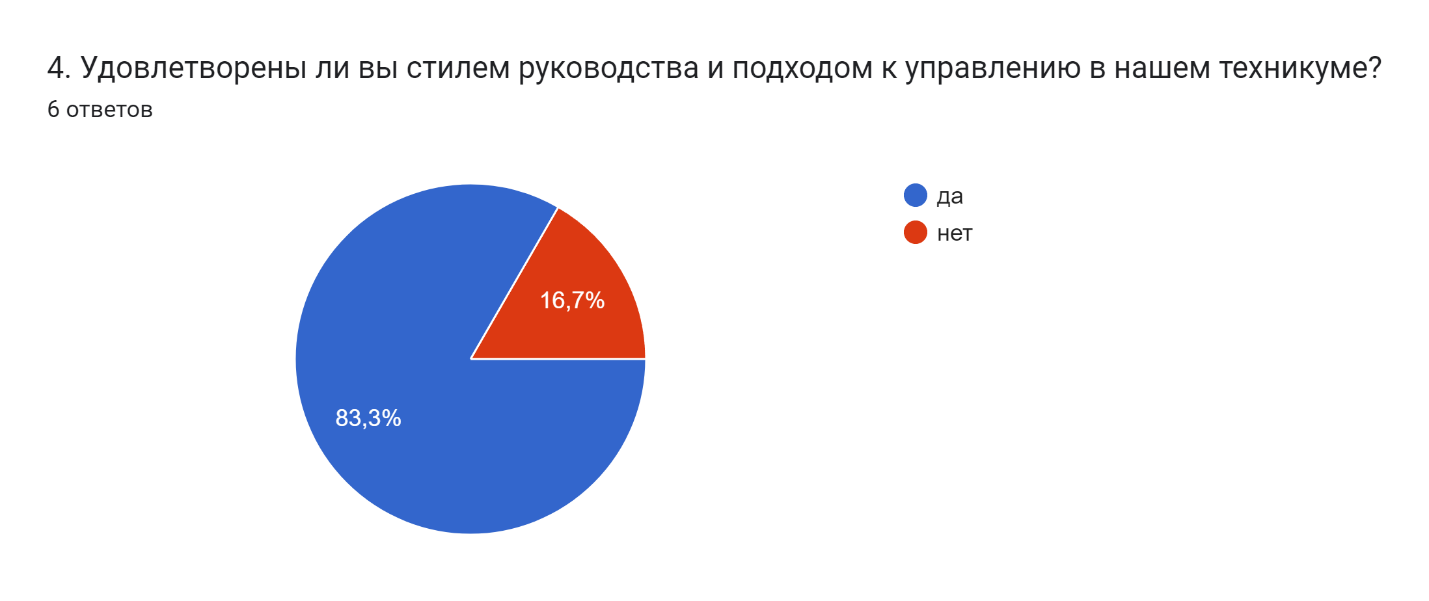 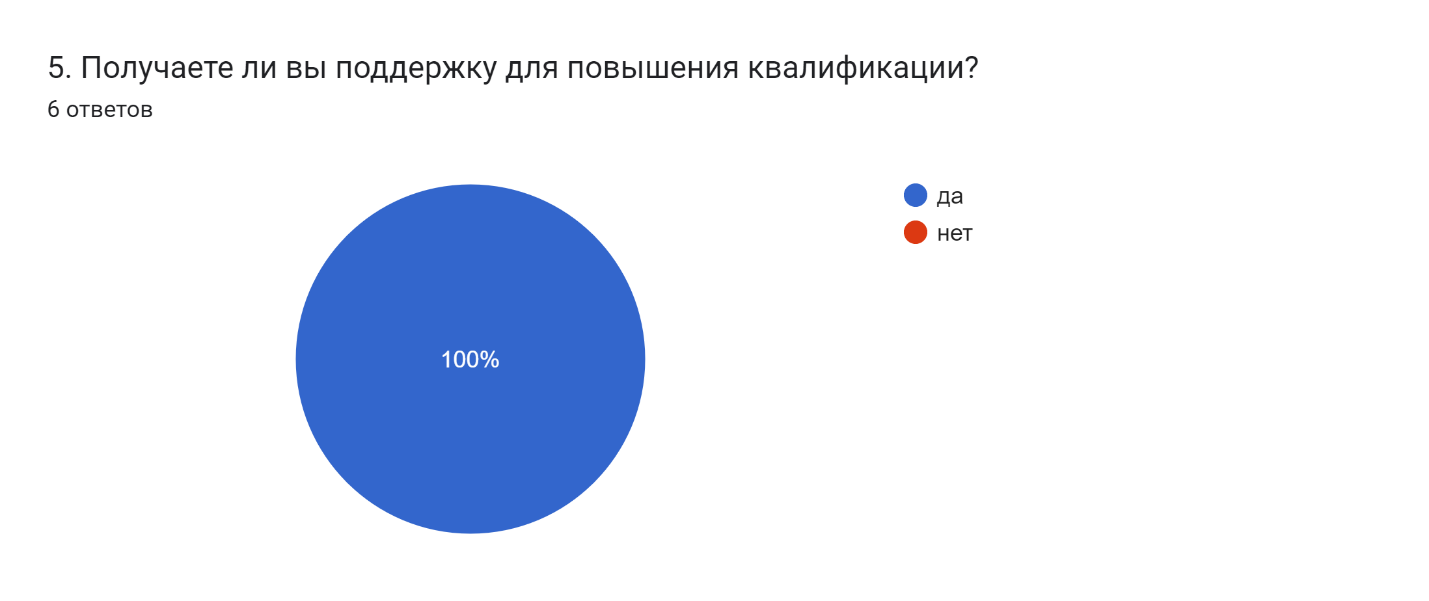 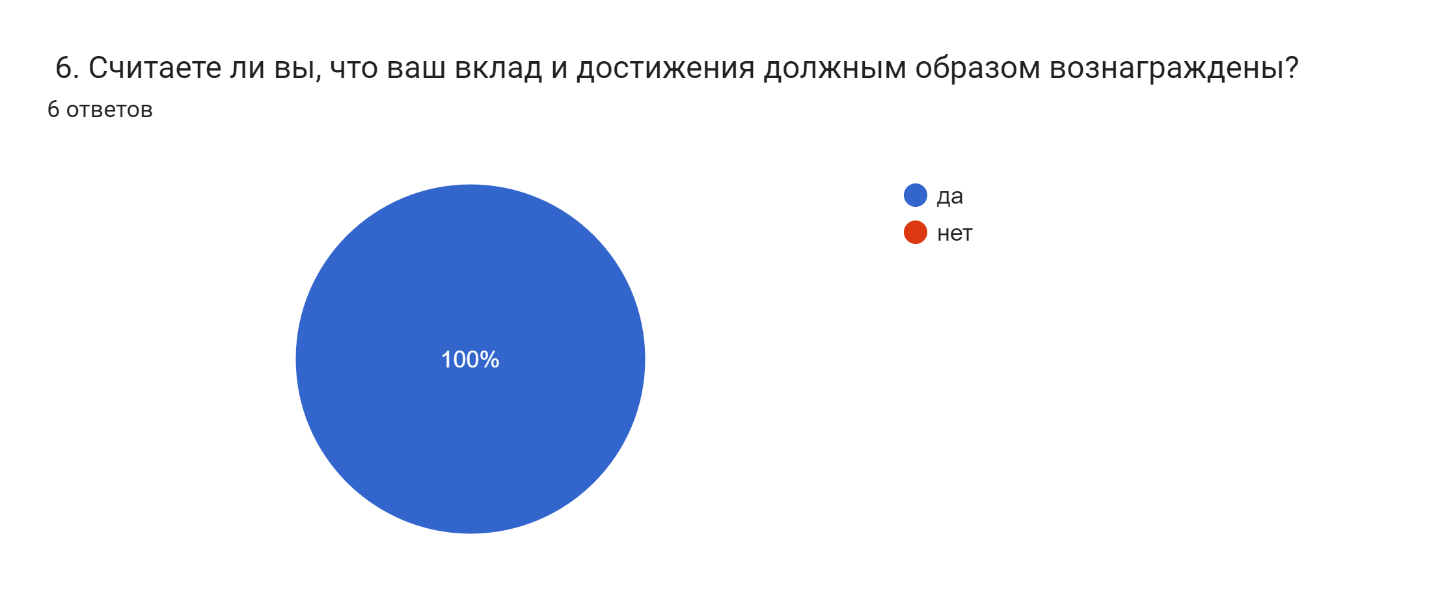 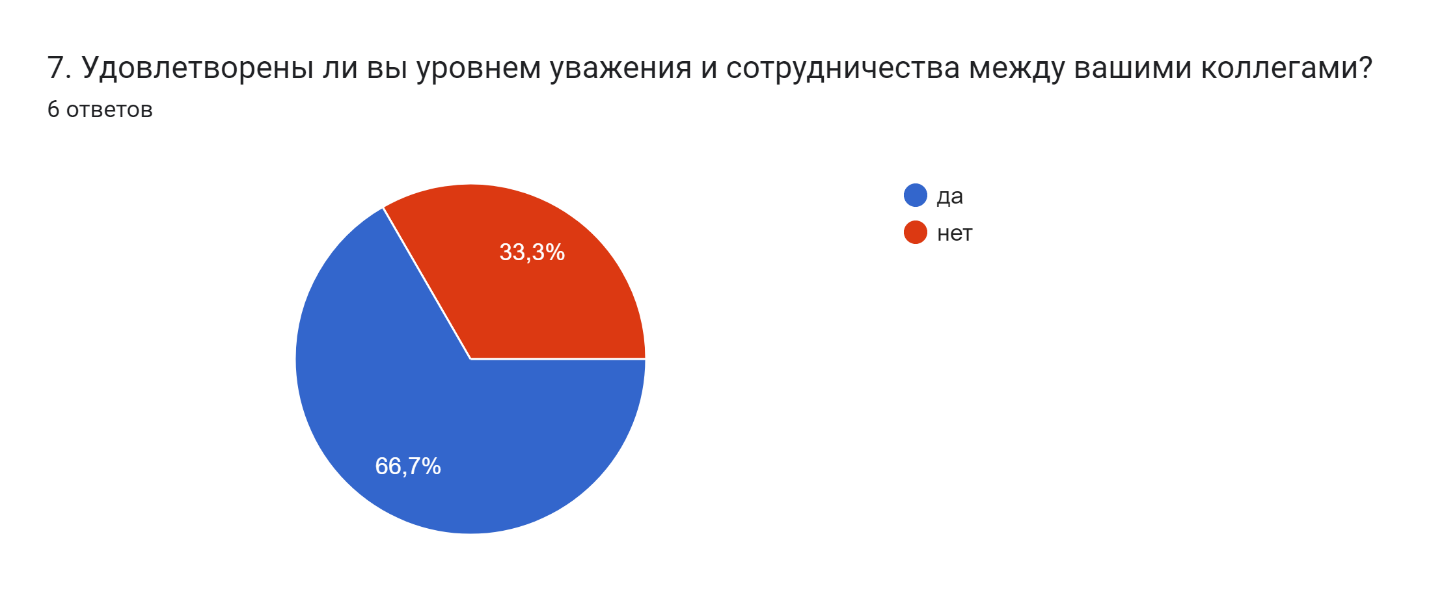 